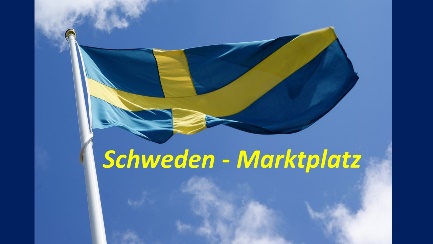 Beställning reklam-annonsHärmed ger vi Schweden-Marktplatz i uppdrag att placera en reklam-annons i internet-portalen Schweden-Marktplatz.com, med början:  ___.___._______.Företag:                      ____________________________________VATnr._______________________Kontakt:                      _________________________________________________________________Gata:                            _________________________________________________________________Postnr./Stad/Land:   _________________________________________________________________Telefon:                       _________________________________________________________________                  E-Mailadress:             _________________________________________________________________URL  http://www.     _________________________________________________________________    Välj modell (se bifogad prislista för utförlig information):________________________              __________________________________________________Ort / Datum                                             stämpel och underskriftOm Ni inte har VATnr. tillkommer moms med 19%Modell Aperiod ⃝  3 månader ⃝   6 månader ⃝  12 månaderpris2.200 Skr4.500 Skr6.900 SkrModell Bperiod ⃝ 3 månader  ⃝  6 månader ⃝  12 månaderpris1.400 Skr2.300 Skr4.600 SkrModell Cperiod ⃝  1 månad ⃝   3 månader ⃝  6 månader ⃝  9 månader ⃝  12 månaderpris90 Skr207 Skr360 Skr510 Skr660 SkrReklamplatsperiod ⃝  3 månader ⃝   6 månader ⃝  12 månaderpris2.800 Skr5.100 Skr9.300 SkrPremium-platsperiod ⃝  12 månaderpris16.000 Skr